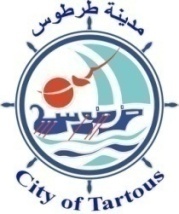 الجمهوريـة العربيـة السوريـة وزارة الإدارة المحليـة والبيئة     مدينـة طرطوسقرار رقم /152/المكتب التنفيذي لمجلس مدينة طرطوسبناء على قانون الإدارة المحلية الصادر بالمرسوم رقم /107/ لعام 2011وعلى أحكام المرسوم التشريعي رقم /20/ لعام 1983 وخاصة المادة /7/ الفقرة /3/وعلى كتاب المؤسسة العامة لنقل الكهرباء رقم 958/305/1 تاريخ 30/5/2017 المسجل بالديوان العام لدينا برقم 4810 تاريخ 18/6/2017وعلى مذكرة عرض مديرية الشؤون الفنية – دائرة التخطيط العمراني – رقم 3971 تاريخ 3/7/2017وعلى مقترح عضو المكتب التنفيذي المؤرخ في 11/7/2017وعلى موافقة الأعضاء الحاضرين بالإجماع بالجلسة رقم/ 26/ تاريخ 11/7/2017يقرر ما يلي:مادة -1- الموافقة على أن تقوم المؤسسة العامة لنقل الكهرباء باستملاك حقوق ارتفاق على أجزاء العقارات ذوات الأرقام /499/1-499/2-500-506-513-10410-10413-10414-11746-12143-729-866-865-864-863-862-858-861-728/ منطقة طرطوس العقارية لتنفيذ خطوط التوتر العالي /66/ ك.ف سمريان عمريت وعمريت طرطوس الرئيسية وطرطوس الرئيسية – شمال طرطوس واستكمال الإجراءات القانونية أصولاً .  مادة 2- يبلغ هذا القرار من يلزم لتنفيذه .                                           طرطوس  11/ 7/2017      مدير المدينة                                           رئيس المكتب التنفيذي لمجلس مدينة طرطوسالمهندس مظهر حسن                                                 القاضي محمد خالد زينصورة الى:مدير المدينة مديرية الشؤون الفنية مع المرفقات لإجراء اللازممديرية الشؤون المالية للمتابعةالمعلوماتية - الإضبارةالجمهوريـة العربيـة السوريـة وزارة الإدارة المحليـة والبيئة     مدينـة طرطوس   قرار رقم /153/المكتب التنفيذي لمجلس مدينة طرطوسبناء على قانون الإدارة المحلية الصادر بالمرسوم رقم /107/ لعام 2011وعلى عقد الإيجار رقم 1406 تاريخ 5/6/2017وعلى الطلب المقدم من السيد عقبة تركي حسن رقم /بلا/ تاريخ 4/7/2017وعلى مذكرة عرض مديرية الشؤون الفنية –دائرة المنطقة الصناعية – رقم 4073 تاريخ 9/7/2017وعلى مقترح عضو المكتب التنفيذي المؤرخ في 11/7/2017وعلى موافقة الأعضاء الحاضرين بالإجماع بالجلسة رقم/ 26/ تاريخ 11/7/2017يقرر ما يلي:مادة -1- الموافقة على منح الترخيص الإداري المؤقت للسيد عقبة تركي حسن  لمهنة ( منجور ألمنيوم) على العقار رقم /248/ بيت كمونة العقارية الكائن في المنطقة الصناعية بشكل مؤقت وذلك حتى تاريخ 5/6/2020 تاريخ انتهاء عقد الإيجار بما لا يخالف الشروط البيئية والصحية والأنظمة والقوانين.  مادة -2- متابعة إجراءات الترخيص وفق ما هو معمول به من قبل الدائرة المختصة ويتم تسديد الرسوم المترتبة لقاء ذلك أصولاً بالإضافة إلى استيفاء رسوم التحسين المناسبة الناتجة عن تبديل مهنة. مادة 3- يبلغ هذا القرار من يلزم لتنفيذه .                                           طرطوس  11/ 7/2017      مدير المدينة                                           رئيس المكتب التنفيذي لمجلس مدينة طرطوسالمهندس مظهر حسن                                                 القاضي محمد خالد زينصورة الى:مدير المدينة مديرية الشؤون الفنية مع المرفقات لإجراء اللازممديرية الشؤون المالية للمتابعةالمعلوماتية - الإضبارةالجمهوريـة العربيـة السوريـة وزارة الإدارة المحليـة والبيئة     مدينـة طرطوسقرار رقم /154/المكتب التنفيذي لمجلس مدينة طرطوسبناء على قانون الإدارة المحلية الصادر بالمرسوم رقم /107/ لعام 2011وعلى الطلب المقدم من السيدة نايلة عبد الحميد يوسف والدة الشهيد أسد الله يوسف رقم 137/ع تاريخ 2/4/2017وعلى مذكرة عرض مديرية الشؤون الصحية –دائرة الإشغالات – رقم 631/ص تاريخ 2/4/2017وعلى مقترح عضو المكتب التنفيذي المؤرخ في 11/7/2017وعلى موافقة الأعضاء الحاضرين بالإجماع بالجلسة رقم/ 26/ تاريخ 11/7/2017يقرر ما يلي:مادة -1- الموافقة على نقل الكشك المخصص للسيدة نايلة عبد الحميد يوسف وفق القرار /400/ تاريخ 8/2/2015 من جانب مديرية النقل /شارع فايز منصور – إلى قرب مستودعات الأسمدة مقابل برجيات ضاحية المجد وذلك مراعاة لوضعها الصحي والقرب من مكان سكنها ونظراً لأن الموقع المطلوب ضمن المواقع المقترحة من الدائرة المختصة.  مادة 2-متابعة إجراءات النقل والتركيب والترخيص وتقديم الأوراق الثبوتية اللازمة ودفع الرسوم المترتبة لقاء ذلك أصولاً ضمن الدائرة المختصة.مادة 3-يبلغ هذا القرار من يلزم لتنفيذه .                               طرطوس  11/ 7/2017      مدير المدينة                                           رئيس المكتب التنفيذي لمجلس مدينة طرطوسالمهندس مظهر حسن                                                 القاضي محمد خالد زينصورة الى:مدير المدينة مديرية الشؤون الصحية مع المرفقات لإجراء اللازممديرية الشؤون المالية للمتابعةالمعلوماتية - الإضبارة